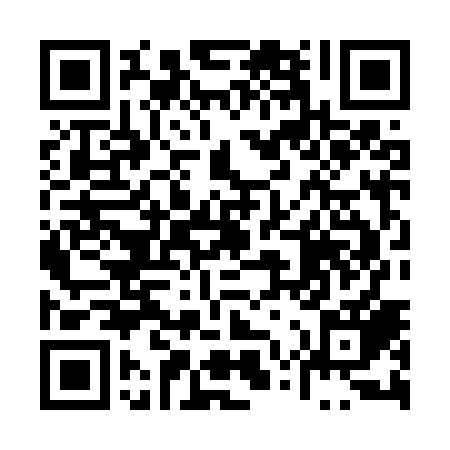 Prayer times for North Battle Mountain, Nevada, USAMon 1 Jul 2024 - Wed 31 Jul 2024High Latitude Method: Angle Based RulePrayer Calculation Method: Islamic Society of North AmericaAsar Calculation Method: ShafiPrayer times provided by https://www.salahtimes.comDateDayFajrSunriseDhuhrAsrMaghribIsha1Mon3:425:2112:524:528:2310:012Tue3:425:2112:524:528:2210:013Wed3:435:2212:524:528:2210:014Thu3:445:2212:524:528:2210:005Fri3:455:2312:524:528:2210:006Sat3:465:2312:534:528:219:597Sun3:465:2412:534:528:219:588Mon3:475:2512:534:528:219:589Tue3:485:2512:534:528:209:5710Wed3:495:2612:534:528:209:5611Thu3:505:2712:534:528:199:5612Fri3:515:2812:534:528:199:5513Sat3:535:2812:534:528:189:5414Sun3:545:2912:544:528:189:5315Mon3:555:3012:544:528:179:5216Tue3:565:3112:544:528:179:5117Wed3:575:3112:544:528:169:5018Thu3:585:3212:544:528:159:4919Fri3:595:3312:544:528:149:4820Sat4:015:3412:544:518:149:4721Sun4:025:3512:544:518:139:4622Mon4:035:3612:544:518:129:4423Tue4:045:3712:544:518:119:4324Wed4:065:3812:544:518:109:4225Thu4:075:3812:544:518:099:4126Fri4:085:3912:544:508:089:3927Sat4:105:4012:544:508:089:3828Sun4:115:4112:544:508:079:3729Mon4:125:4212:544:498:069:3530Tue4:145:4312:544:498:049:3431Wed4:155:4412:544:498:039:32